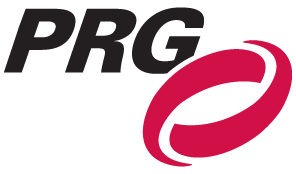 PRG Opens VER Camera Prep Facility in Brooklyn Brooklyn’s only One-stop Resource for Camera, Lighting and Effects Technologyfor Motion Picture and BroadcastBROOKLYN, NEW YORK—July 22, 2019 – PRG, the global leader in entertainment and event production solutions, and its division, VER Camera, known for industry-leading expertise and inventory in cine and broadcast camera, lenses and accessories, announce the opening of a new camera prep facility in Brooklyn, New York. With an eye to the burgeoning Brooklyn and surrounding media community, the new 25,000 square foot facility is designed to meet the unique needs of film, scripted and unscripted television, sports, music, special events and live broadcast production professionals working in the New York area.Located on the third floor at 147 41st Street, in the Industry City complex, the well-equipped facility includes camera check-out bays, an oversized freight elevator, and a convenient ground floor loading dock. The easily accessible location also provides clients with savvy, factory-trained camera prep staff, experienced lens technicians and camera engineers, as well as 24/7 tech support. Clients have access to one of the world’s largest inventories of professional motion picture and television cameras, lenses, and support gear. Whether the need is for ARRI, RED, Sony, Panasonic or other specialty cameras for a feature film or episodic, a dozen camcorders for reality programming, an array of LED walls for an Enhanced Environment, a 35Live! 4K cine-style package, or other production challenges, the Brooklyn facility and expert team is at the ready. “We love Brooklyn and the creative vibe that’s all around”, says Carl Cook, VP of Television & Film. “We understand that this is not a one size fits all business. That’s why we offer such a diverse array of the finest motion picture equipment and support it with our experienced staff who really get what it takes to meet our clients’ specialty requirements. From small productions to major features that benefit from our global network, we plan to become a valuable asset of the Brooklyn production community.” PRG acquired VER in August 2018. The combined service offering of the two brands is the most comprehensive and technologically advanced in the film, television and broadcast markets today.To see what PRG and VER Camera bring to Brooklyn, contact Carl Cook at ccook@prg.com. Or visit: 147 41st Street, 3rd Floor, Suite A, Brooklyn NY, 11232. www.prg.com###About Production Resource GroupPRG is the world's leading provider of entertainment and event technology solutions and has the largest inventory of rental production equipment. PRG provides comprehensive and discreet services to an array of clients in the live music, TV/Film, Broadway, sports, gaming, corporate experiential and live events markets. Clients and partners depend on PRG’s innovation, experience and depth of experience in audio, video, lighting, rigging, staging, and scenery and automation systems to bring their stories to life. With 70 offices across North America, South America, Europe, Middle East, Asia, and Australia, PRG has capabilities to provide services worldwide. PRG is owned by The Jordan Company, GSO Capital Partners and PRG Management. For more information, please visit https://www.prg.com/###Information prepared by Lewis Communications: press@lewiscommunications.net.
For additional photos and more news visit www.aboutthegear.com.